                                         Université Abderrahmane Mira-Bejaia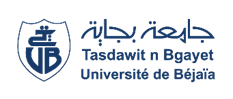 Faculté des Sciences Humaines et SocialesDépartement de Psychologie et orthophoniePlanning DES Examens des unités  UED ET UETDu 2 Semestre DE L’Année Universitaire 2022/2023 L2 PHILOSOPHIEL2 PHILOSOPHIEL2 PHILOSOPHIEL2 PHILOSOPHIEL2 PHILOSOPHIEL2 PHILOSOPHIEL2 PHILOSOPHIEModulesUnités d'enseignements Dates & JoursHorairesEnseignant (e)s chargé (e)s des modulesGroupesLocauxSources de la philosophieUnité transversaleDimanche07/05/202308H30-10H00M . HADADDE1Salle 13Français   Unité transversaleMardi 09/05/202308H30-10H00M.AIT DAHMEN1Salle 13Axiologie 2   Unité DécouverteJeudi 11/05/202308H30-10H00M.DJOUDER 1Salle 13